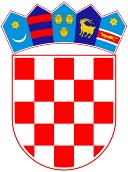 Broj: 17 Su-56/2023-1Zagreb, 30. siječnja 2023.RAZDJEL 110GLAVA 10930RKP 20639 Bilješke uz Financijsko izvješće 01.01.2022.-31.12.2022.I BILJEŠKE UZ OBRAZAC PR-RAS PRIHODI POSLOVANJAPrihodi poslovanja za 2022. godinu su prihodi iz: a) nadležnog proračuna (IZVOR 11 -  18.111.252,90 kn), a odnose se na plaću, prijevoz, ostale rashode za zaposlene, režijske troškove, ostale rashode za potrebe redovnog poslovanja, nabavu nefinancijske imovine, otplatu financijskog leasinga i b) vlastitih prihoda (IZVOR 31 – 37.167,00 kn), ostvarenih od preslika i od prihoda od kafića za zaposlene. Iz proračunskih prihoda pokriven je preneseni manjak poslovanja iz prethodne godine u iznosu od 2.036,54 kn. RASHODI POSLOVANJAIznos gotovo jednak kao prethodne godine, a odnosi se na rashode za plaće djelatnika suda, prijevoz i ostale rashode za zaposlene temeljem prava po Kolektivnom ugovoru za državne službenike i namještenike. Materijalni izdaci kao i prethodne godine odnose se na pokriće režijskih troškova i ostalih rashoda za potrebe redovnog poslovanja suda. U odnosu na prethodnu godinu veći je iznos izdataka za službena putovanja (zbog COVID-a službena putovanja u toj godini nisu bila moguća), raznih popravaka dotrajale zgrade suda, održavanja klima uređaja i kotlovnice, lifta, zamjena stare dotrajale rasvjete u službenim prostorijama. Veći su troškovi uredskog materijala-papira za ispis, međutim nakon uvođenja sustava eSpisa i e-računa smanjen je iznos za poštarinu. Rashodi za električnu energiju, gorivo, usluge za fiksne i mobilne linije, poštarinu, najam kopirnih aparata ostvareni su temeljem ugovora sklopljenih temeljem Okvirnih sporazuma za navedenu kategoriju. Na trošak reprezentacije za potrebe domjenka i sličnih troškova, iz proračuna je utrošeno 5.000,00 kn, a 10.633,19 kn pokriveno iz vlastitih prihoda tekuće godine i ostatka iz prethodne godine, koji je u 2021. godini uplaćen u proračun, a u 2022. povučen na redovni žiro račun u iznosu od 4.354,00 kn. Za potrebe kafića utrošeno je 28.515,08 kn vlastitih prihoda. Troškovi energenata znatno su povećani u odnosu na prethodnu godinu. Rashod za nabavu nefinancijske imovine iznosi 32.831,36 kn, a odnosi se na nabavu diktafona i telefona, kartotečnog ormara, sefa i police.  U 2022. godini nabavljeno je još jedno službeno vozilo putem financijskog leasinga u iznosu od 155.967,24 kn (glavnica i PPMV ).Plaćene kamate za primljene zajmove u 2022. ukupno iznose 3.397,85 kn, a glavnice 31.989,53 kn. Novčana sredstva na kraju obračunskog razdoblja iznose 96.879,71 kuna i odnose se na sredstva na redovnom žiro računu u iznosu od 94.369,26 kuna i 2.510,45 kuna na poslovnoj Visa kartici. Nakon odbitka obveza po računima i to: 31.859,52 kuna sa dospijećem u siječnju 2023., a koji iznos se odnosi na prosinac 2022., zatim 0,74 kn pasivne kamate koju uplaćujemo u proračun, vlastitih prihoda koji su neutrošeni na žiro računu suda u iznosu od 105,73 kn, za povrat viška sredstava u proračun ostaje 64.913,72 kuna. Višak od 64.913,72 kuna nastao je jer sud do kraja vremena izrade financijskog izvješća za 2022. nije zaprimilo račun za plin za prosinac 2022. iako su sredstva bila planirana i povučena na žiro račun.Višak prihoda i primitaka iznosi 4.409,27 kn i umanjuje se za preneseni manjak prethodne godine od 2.036,54 kn i ostaje višak prihoda i primitaka raspoloživ u sljedećem razdoblju od 2.372,73 kn. Višak se sastoji od potraživanja iz proračuna za uplatu vlastitih prihoda 2.267,00 kn, a nepovučenih na žiro račun do 31.12.2022. i 105,73 kn vlastitih prihoda neutrošenih na žiro računu sa 31.12.2022.II BILJEŠKE UZ OBRAZAC BILImovina suda od 13.583.023,29 kuna sastoji se od nefinancijske imovine u iznosu od 11.879.603,50 kuna i financijske imovine u iznosu od 1.703.419,79 kuna. Nefinancijska imovina se znatno povećala Odlukama o prijenosu nefinancijske imovine od Ministarstva pravosuđa u ukupnom iznosu od 526.419,36 kn sadašnje vrijednosti. Isto je navedeno u obrascu P-VRIO. Financijska imovina je iznos od 1.448.932,72 kuna a odnosi se na plaće i prijevoz (budući rashodi-knjiženo na 19311) za prosinac 2022. i 155.340,36 kuna potraživanja za nerefundirana bolovanja i povrata poreza te potraživanja iz proračuna za vlastite prihode u iznosu od 2.267,00 kuna.Obveze i vlastiti izvori iznose 1.895.413,25 kuna, a odnose se na obveze za plaće i prijevoz za 12/22 u iznosu od 1.448.932,72 kuna, režijske troškove i ostale obveze za materijalne rashode u iznosu od 31.859,52 kuna, obveze za nerefundirana bolovanja u iznosu od 137.894,09 kuna i povrat poreza u iznosu od 17.445,53 kuna,  pasivne kamate 0,74 kn i obveze za financijski leasing u iznosu od 194.366,19 kuna te viška sredstava za povrat u proračun od 64.913,72 kuna.Vlastiti izvori iznose 11.687.610,04 kuna. Nakon prebijanja vlastitih izvora iz proračuna za nematerijalnu imovinu i ispravka vlastitih izvora za obveze iz proračuna za financijski leasing umanjen za plaćene kamate i glavnicu u 2022. ( gl. 31.989,53 i kte 3.397,85) te pokriveni preneseni manjak iz prethodne godine u iznosu od 2.036,54 kuna ostaje ukupan višak prihoda raspoloživ u slijedećoj godini u iznosu od 2.372,73 kuna, a odnosi se na neutrošena sredstva vlastitih prihoda na žiro računu od 105,73 kuna i potraživanja iz proračuna za uplaćene vlastite prihode u iznosu od 2.267,00 kuna. III RAS-funkcijski Ostvareni rashodi za plaće, doprinose i ostale rashode za zaposlene, materijalne rashode, nabavu nefinacijske imovine, ukupno iznose 18.267.988,34 kn.IV P-VRIOIznos od 526.419,36 kuna je iznos nabavljene nefinancijske imovine od Ministarstva pravosuđa i uknjižen je temeljem Odluka o ustupanju imovine.V-ObvezeStanje obveza na kraju izvještajnog razdoblja za 2022. iznosi ukupno 1.895.413,25 kuna, a odnosi se na obveze za plaće, doprinose, prijevoz za prosinac 2022., za režijske troškove za prosinac 2022., nerefundirana bolovanja od HZZO-a, povrat poreza, obveze za povrat u proračun i obveze za financijski leasing. Od toga iznos od 194.366,19 kn predstavlja preostali dug po otplatnom planu za financijski leasing i dio za povrat u proračun u visini od 64.913,72 kn. Sve obveze su nedospjele.Predsjednica sudamr.sc. Inga Vezmar Barlek